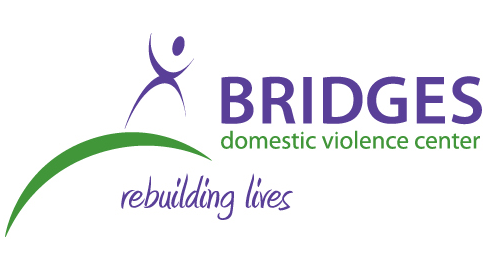 Good Afternoon-I am writing today to ask for your continued support of Bridges.  You have supported us in the past and we hope that we can count on your support again this year.  I am once again honored to be Chairing the Bridges Golf Scramble.  It will be held at Temple Hills Country Club on Monday, May 3, 2021.  The event will benefit everyone at the Bridges Domestic Violence Center.  We are currently in search of golfers as well as sponsors who want to partner with this great organization.Bridges Domestic Violence Center is the only domestic violence shelter in Williamson County.  This not-for-profit organization is dedicated to assisting victims of physical, mental and sexual abuse.  The role of the center is to provide a safe place for victims to make difficult decisions and to regain control of their lives.  Bridges provides a 24-hour crisis hotline staffed by people who can help immediately, an outreach support group, and shelter at an undisclosed location.  Their programs do not discriminate on the basis of sex, race, religion, class, sexual orientation, national origin, disability, age or marital status.Please let me know if we can count on your support this year.  If you are interested in helping with the event in a different capacity this year please let me know.  I would be happy to answer any questions you may have.  Thank you in advance for your consideration.Thank you,Cole HodgesFirstBankSenior Relationship Manager / SVP5040 Carothers Pkwy, STE 109Franklin, TN 37067O: 615-236-4643C: 615-739-3163Cole.Hodges@firstbankonline.comNMLS #663663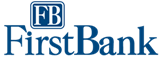 The information transmitted is intended solely for the individual or entity to which it is addressed and may contain confidential and/or privileged material. Any review, retransmission, dissemination or other use of or taking action in reliance upon this information by persons or entities other than the intended recipient is prohibited. If you receive this email in error, please contact the sender and delete the material from any computer.